CHECKLISTE externe Kursstandorte (von BetreiberIn Kursstandort auszufüllen) 
12 Fragen zu ökologischen Kriterien (siehe Kriterium UMA 01)Name des Betriebes („externer Kursstandort“), Art (z. B. Gasthaus, Gemeindesaal, Seminarhotel): 
      		Adresse:	     	Ansprechpartner/in:	     	Telefon:	     	  em@il:	     		
1 Der Kursstandort ist mit einem ökologischen Zertifikat oder Programm ausgezeichnet:A 	ÖSTERREICHISCHES UMWELTZEICHEN, Nachweis:      	B 	Umweltmanagementsystem (EMAS oder ISO 14.000), Nachweis:      	C 	ÖKOPROFIT, Nachweis:      	D 	SONSTIGES, Programmname und Nachweis:      	Wenn A oder B angekreuzt wurde, entfallen alle weiteren Fragen  Unterschrift S. 3, 
wurde C angekreuzt entfallen gegebenenfalls die Fragen 2, 4, 5 oder 6.2 Folgende Maßnahmen werden am Standort umgesetzt, um Energie einzusparen:	Informationen zu Energiesparen und NutzerInnenverhalten im Haus		externe Energie-Beratung		Energiekonzept	energiesparende Geräte und Lampen, siehe: www.topprodukte.at bzw. www.b2b.topprodukte.at 
	oder: http://tcodevelopment.com/tco-certified/product-areas  	bedarfsgerechte Heizungssteuerung 		bedarfsgerechte Lichtsteuerung		regelmäßige Verbrauchskontrolle		Wartungskontrollen	Energieausweis oder Beschreibung der Wärmedämmung (Außenhülle & Fenster): :      	
				Anmerkung bzw. Sonstiges:      	
	3 	Es werden erneuerbare Energieträger zur Wärmeerzeugung und/oder 
Umweltzeichenstrom verwendet (siehe auch Umweltzeichenprodukte unter: www.umweltzeichen.at/cms/home/produkte/gruene-energie/content.html): Anmerkung:      	
	4 Folgende Maßnahmen werden umgesetzt, um Wasser einzusparen:	wassersparende Installationen (u. a. Armaturen und WC-Spülkästen verbrauchen max. 6l / min, Duschen max. 9l/min, Sensor- oder Zeitsteuerungen von Armaturen, Einzelsteuerung von Urinalen)	effiziente Bewässerung von Grünanlagen		Sonstige:      	Anmerkung:      	
	5 Folgende Maßnahmen werden umgesetzt, um Abfälle einzusparen:	ein Abfallwirtschaftskonzept ist vorhanden		keine Portionsverpackungen 	Sonstige Vermeidung von Abfällen durch:      			
				Anmerkung:      	
	6 Folgende Maßnahmen werden umgesetzt, um Reinigungsmittel einzusparen:	Schmutzschleusen		Pläne für eine bedarfsgerechte Reinigung 	Sonstige:      			Anmerkung:      	
	7 Bei Speisen bzw. Getränken bzw. im Falle von Catering gibt es folgende Angebote: 	regionale Produkte		 ökologische Produkte (Bio-Landwirtschaft)	saisonale Produkte		 fair gehandelte Produkte (z. B. Kaffee)	auf Wunsch kleine Portionen		Sonstige:      	Anmerkung:      	
	8 	Es gibt für Menschen mit besonderen Bedürfnissen einen barrierefreien Zugang zu allen wichtigen Räumen (siehe ÖNORMEN B 1600 bzw. B 1603).
bzw. zur Bildung (siehe Checkliste „Erwachsenenbildung barrierefrei“: 
www.biv-integrativ.at/material)Anmerkung:      	
	9 	Es gibt nur Nichtraucherbereiche bzw. eindeutig abgetrennte Raucherbereiche in allen den KursteilnehmerInnen zugänglichen Bereichen.Anmerkung:      	
	zur Bildung10	Folgende Produkte (außer Lebensmittel) für eine nachhaltige Wirtschaftsweise 
werden eingekauft:	Umweltzeichen-Papier 1		 torffreie Blumenerde	ökologische Reinigungsmittel, siehe www.umweltberatung.at/oekorein		Umweltzeichen-Produkte 1, nämlich      				Fair gehandelte Produkte (z. B. Blumen):      		Sonstige:      			
				Anmerkung:      	
	11 Umweltschonende, gesundheitsfördernde Mobilität:	Erreichbarkeit mit öffentlichen Verkehrsmitteln		Fahrradabstellanlage	Information über die Anreise mit öffentlichen Verkehrsmitteln und zu attraktiven Fuß- und Radwegen 	Alternative Neuanschaffungen: z. B. Dienst- oder Lastenfahrräder, Elektro- oder Hybridfahrzeuge 12 Weitere ökologische oder soziale Maßnahmen, die auf den Kursstandort zutreffen:Weitere Anmerkungen:      	
	      	 ,           	  	      		Ort	Datum 	Unterschrift
		(VermieterIn bzw. Zeichnungsberechtigte/r für den externen Kursstandort) Wichtige Umweltzeichen:			
Weitere Informationen unter: www.umweltzeichen.at 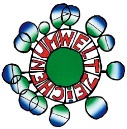 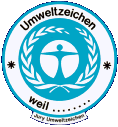 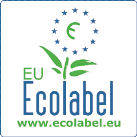 